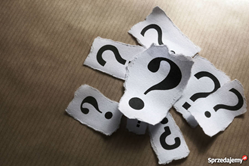 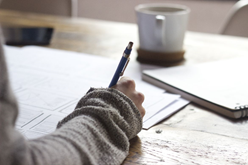 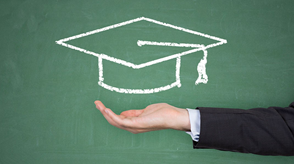 OFERTRA Volkswagen Motor Polska Sp. z o. o. z siedzibą w Polkowicach na Dolnym Śląsku RODZAJ PRACY:                inżynierska/magisterska          TEMAT PRACY:                  Zamiana elementów maszyn wykonanych z metali  
                                             nieżelaznych na części wykonane  technice wydruku 3D z  
                                             tworzyw sztucznych.CEL PRACY:                        Obniżenie kosztów  wytwarzania części zużywających się. OPIS ZAGADNIENIA:        Odpowiedni dobór techniki wytwarzania i dobór materiału. OBSZAR:                             produkcja/ serwis technicznyPROMOTOR VW MP:        Zbigniew Kowalski  zbigniew.kowalski@vwmp.pl
                                             tel. 76/ 848 3700 OPIEKUN VW MP:             Elżbieta Herman elzbieta.herman@vwmp.pl
                                             tel. 76/848 3911
   Jeśli zdecydujesz się na nasz temat, możesz liczyć na stypendium(300 zł. brutto/m-c, max. 6 miesięcy)